Экскурсия в Народный художественный музей Дымковская игрушкаДата экскурсии: 11 июля 2016 годаОсновной целью данной экскурсии было ознакомление воспитанников Орловского СУВУ с народными художественными промыслами Кировской области, социальная реабилитация воспитанников, формирование у них позитивного взгляда на собственное будущее, приобретение инновационных познаний и полезного жизненного опыта.Ожидаемый результат.В ходе экскурсии воспитанники познакомились с историей создания Дымковской игрушки с различными стилями и направлениями данного искусства, В ходе выставки ребята увидели работы ведущих мастеров Дымковской игрушки. После экскурсии воспитанникам был представлен мастер-класс по изготовлению глиняного петуха. Учащиеся хорошо отзывались об экскурсии, выражали слова благодарности.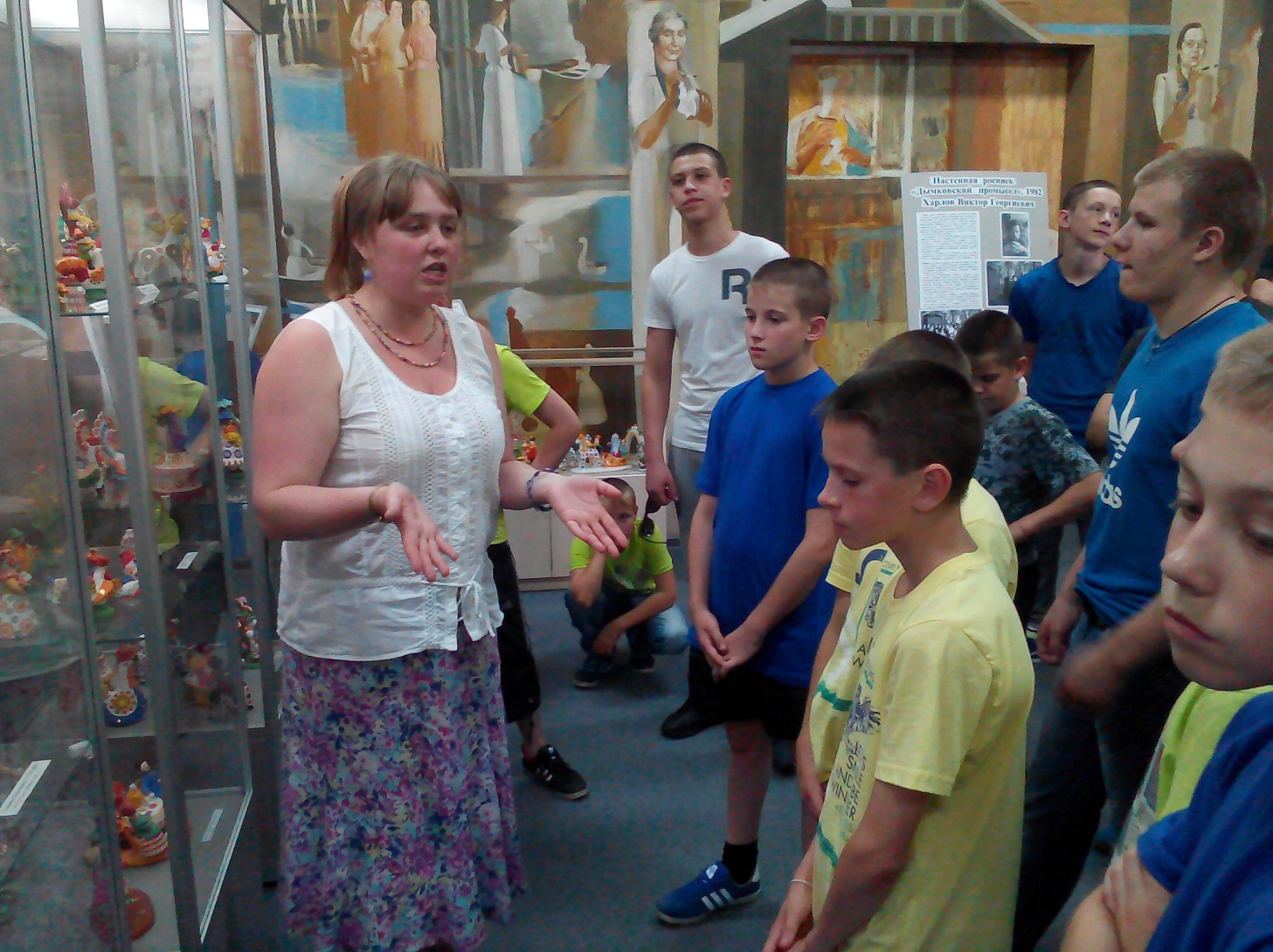 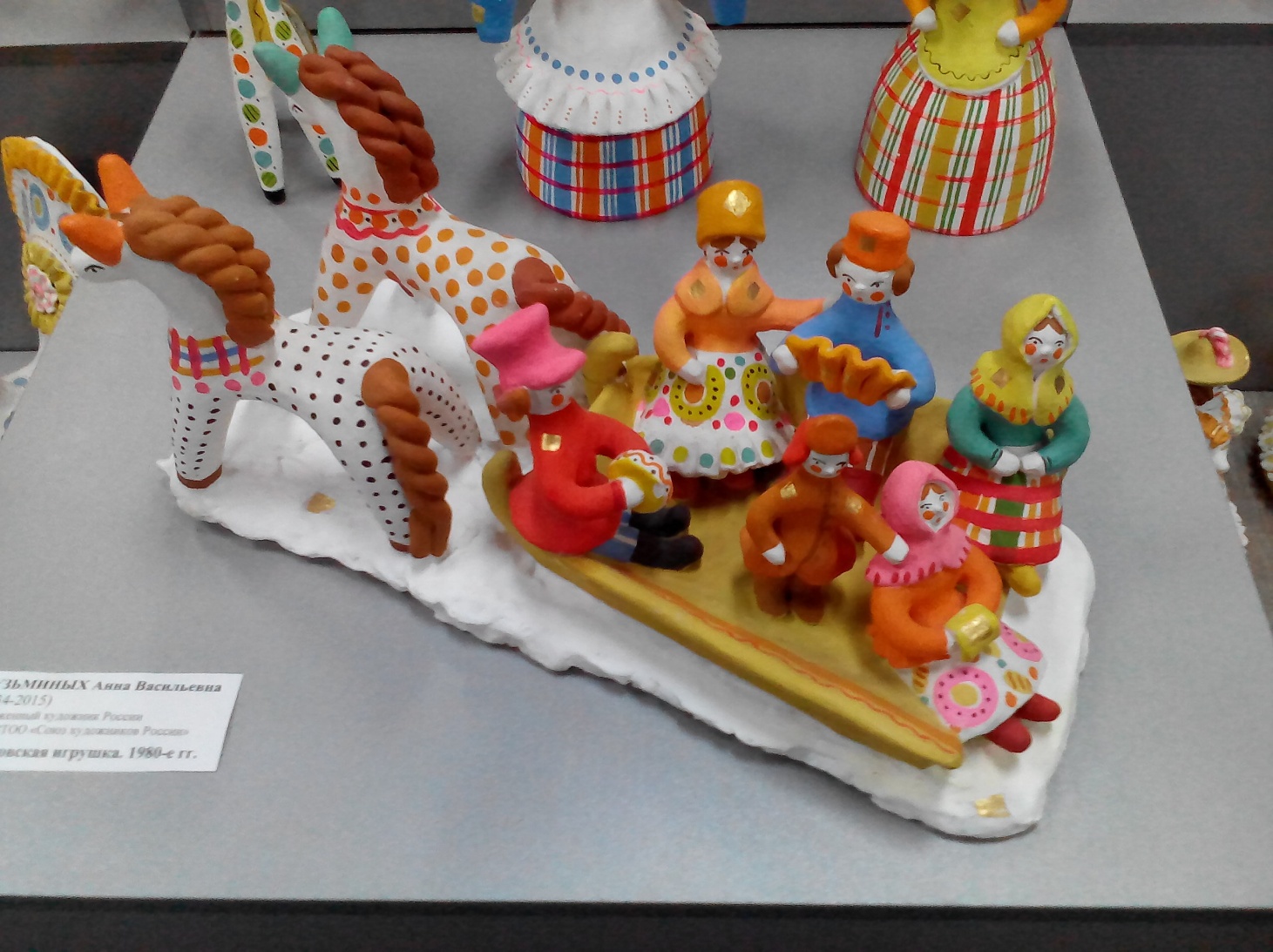 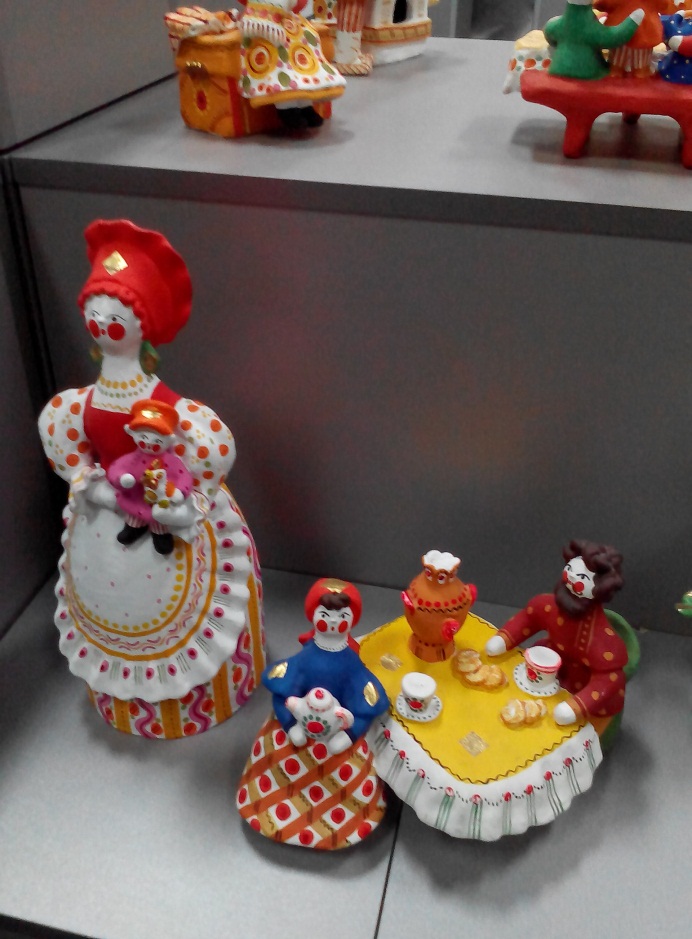 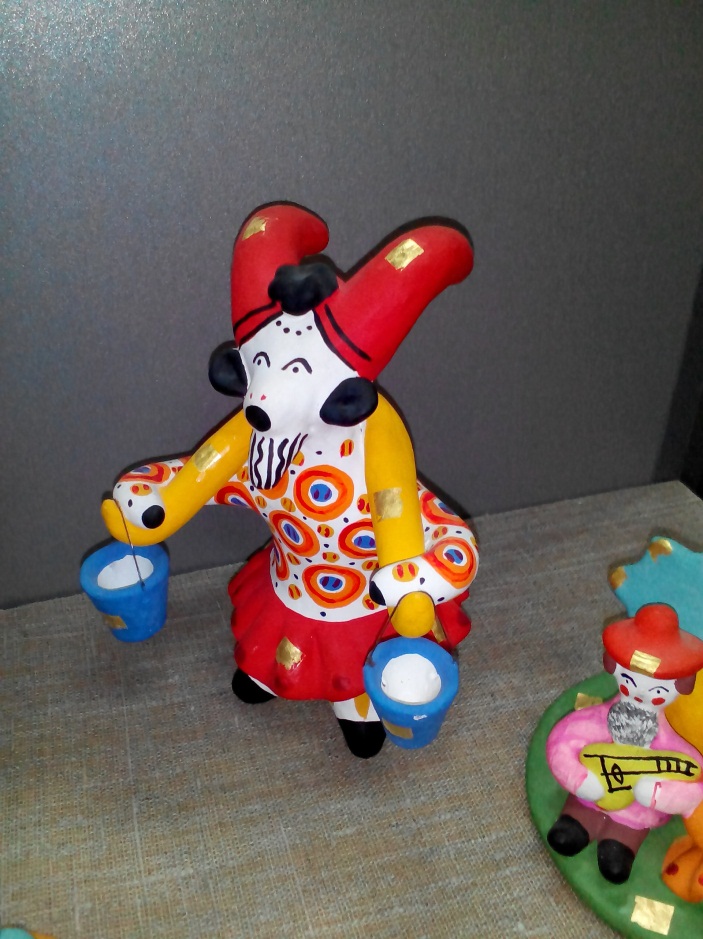 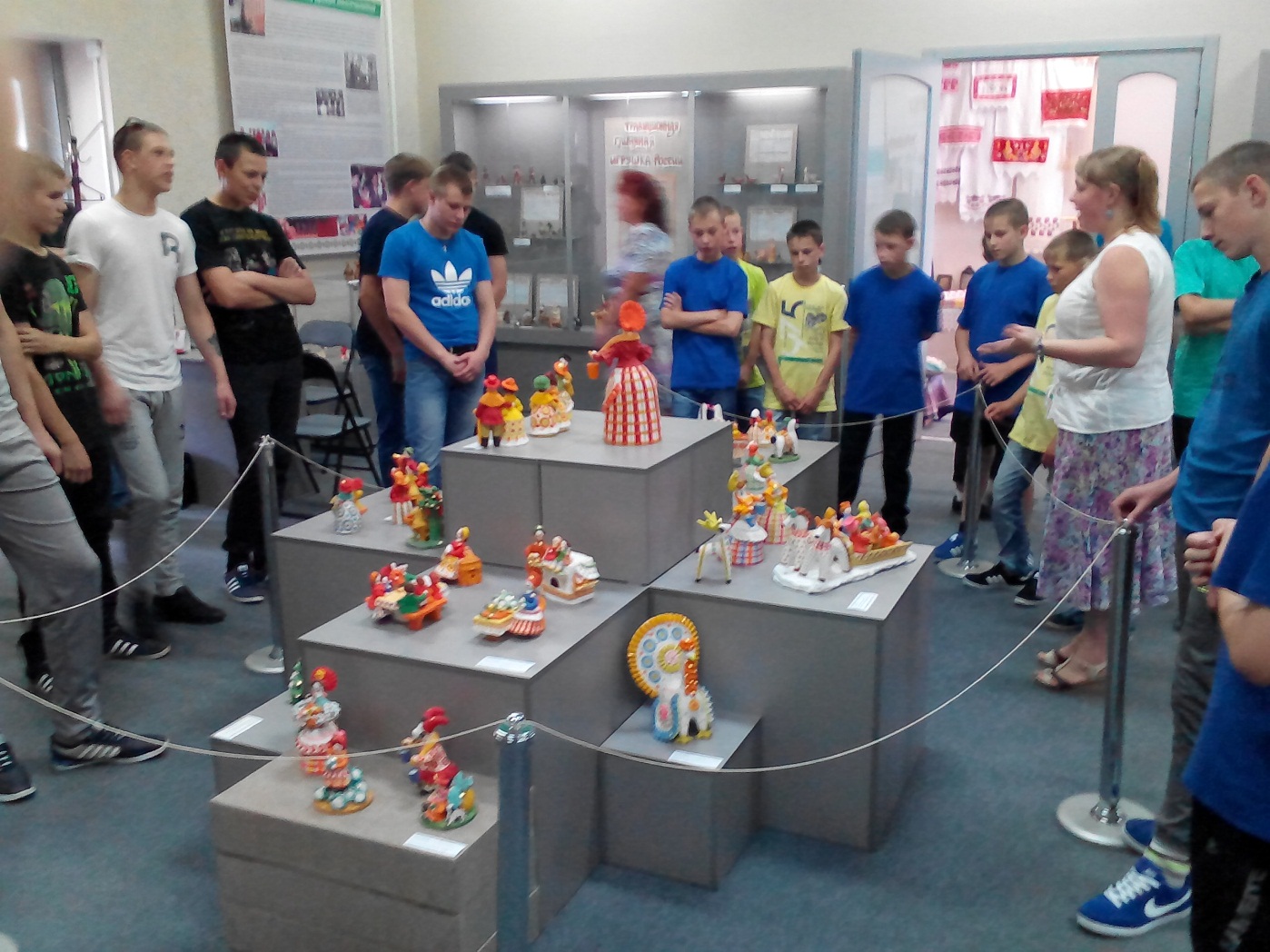 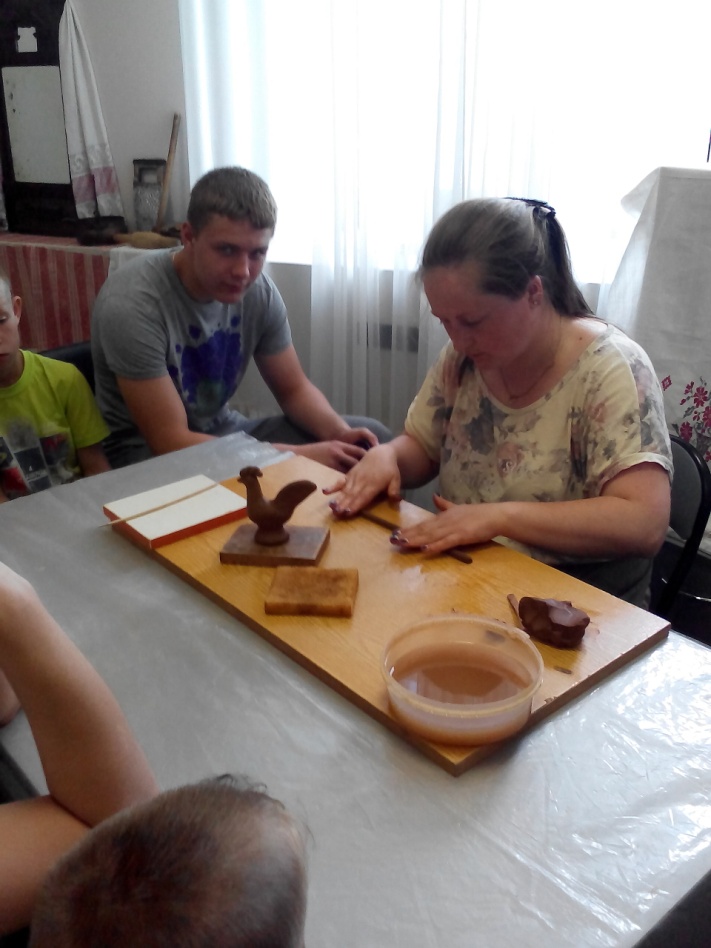 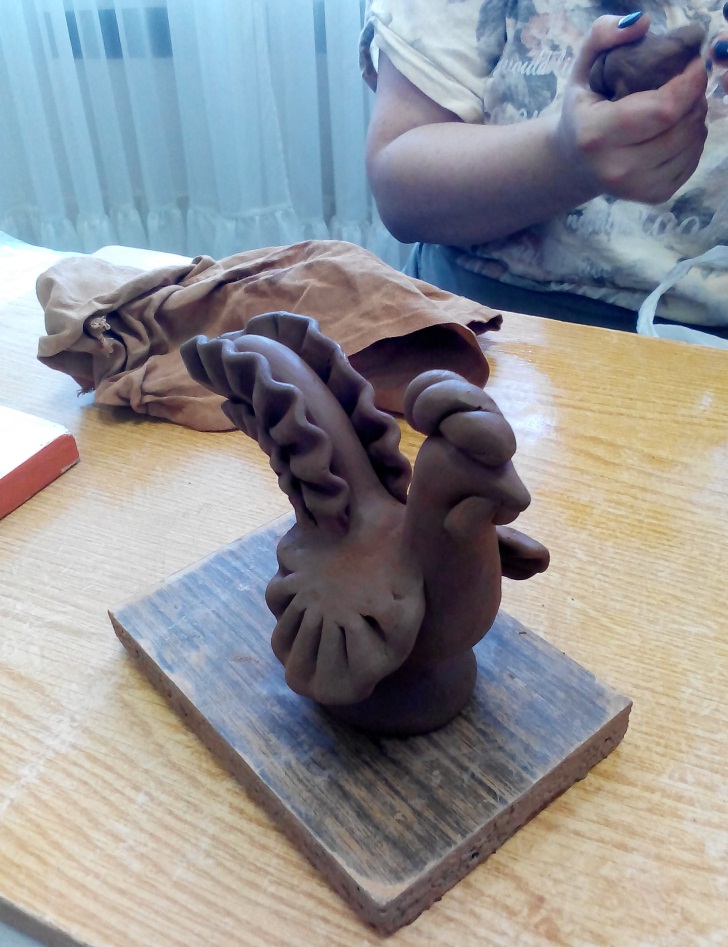 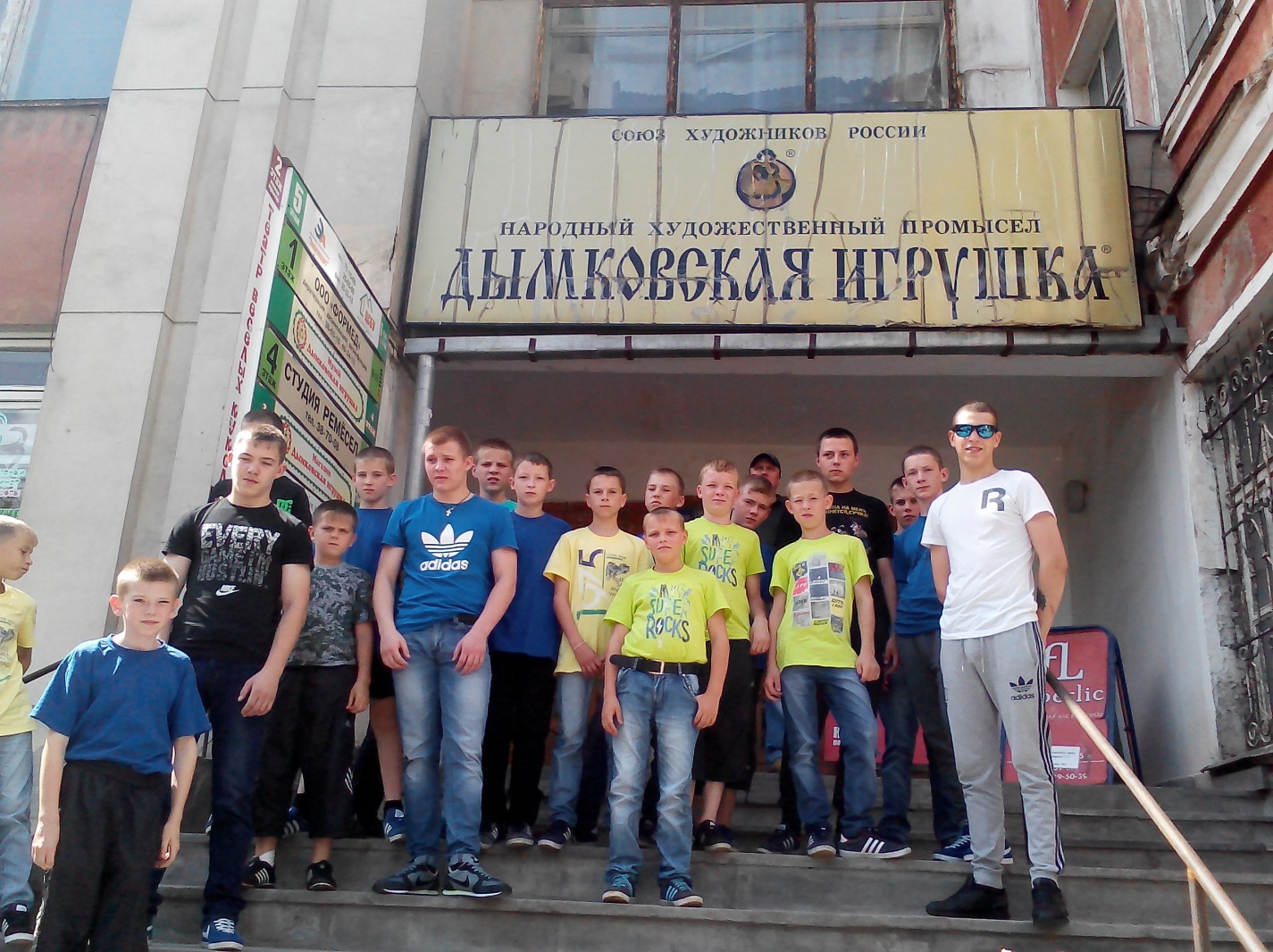 